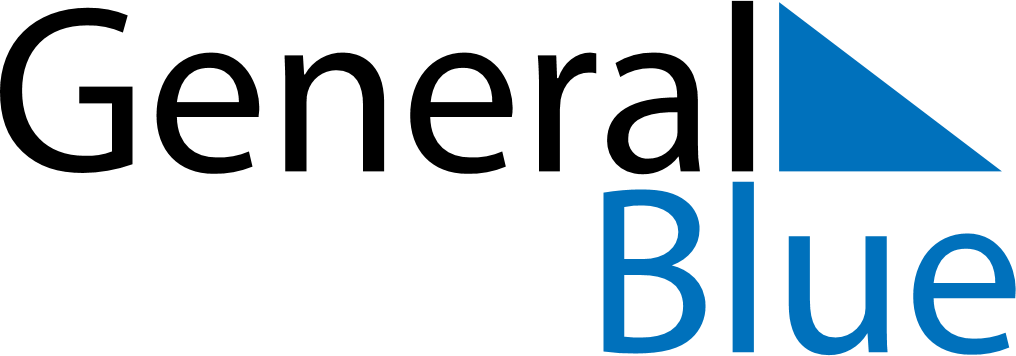 2027 - Q1Ukraine 2027 - Q1Ukraine 2027 - Q1Ukraine 2027 - Q1Ukraine 2027 - Q1Ukraine 2027 - Q1Ukraine JanuarySUNMONTUEWEDTHUFRISATJanuary12January3456789January10111213141516January17181920212223January24252627282930January31FebruarySUNMONTUEWEDTHUFRISATFebruary123456February78910111213February14151617181920February21222324252627February28FebruaryMarchSUNMONTUEWEDTHUFRISATMarch123456March78910111213March14151617181920March21222324252627March28293031MarchJan 1: New YearJan 2: New YearJan 4: New Year (substitute day)Jan 7: Orthodox ChristmasMar 8: International Women’s Day